MINISTERIO DE JUSTICIA Y SEGURIDAD PÚBLICA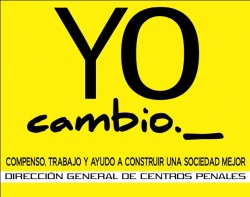 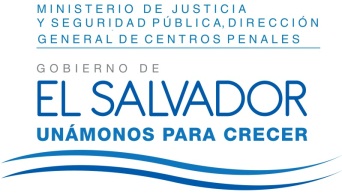 DIRECCIÓN GENERAL DE CENTROS PENALES UNIDAD DE ACCESO A LA INFORMACIÓN PÚBLICA7ª Avenida Norte y Pasaje N° 3 Urbanización Santa Adela Casa N° 1 Sn. Salv.   Tel. 2527-8700Versión PúblicaUAIP/OIR/164/2017Vista la solicitud de la Licenciada XXXXXXXXXXXXXXXXXXXXXXXXXX con Documento Único de Identidad XXXXXXXXXXXXXXXXXXXXXXXXXX, quien solicita: ¿Cuántos Hombres Condenados a pena de prisión se encuentran en fase ordinaria a la fecha del 5 de enero de 2017 a nivel de todo el sistema penitenciario?¿Cuántas mujeres condenadas a pena de prisión se encuentran en fase ordinaria a la fecha del 5 de enero de 2017 a nivel de todo el sistema penitenciario?¿Cuántos hombres condenados a pena de prisión se encuentra recluidos en algún centro penal o granja penitenciaria a nivel de todo el sistema penitenciario a la fecha del 5 de enero de 2017?¿Cuántas mujeres condenadas a pena de prisión se encuentran recluidas en algún centro penal o granja penitenciaria a nivel de todo el sistema penitenciario a la fecha del 5 de enero de 2017?Con el fin de dar cumplimiento a lo solicitado, conforme a los Arts. 1, 2, 3 lit. “a”, “b”, “j” art. 4 lit. “a”, “b”, “c”, “d”, “e”, “f”, “g”  y art. 71 de la Ley de Acceso a la Información Pública, la suscrita RESUELVE Conceder el acceso a la información solicitada, recibida en esta Unidad por la Unidad generadora correspondiente, art. 69 LAIP. Referente al ítem I, sobre cuántos hombres condenados a pena de prisión se encuentran en fase ordinaria a la fecha del 5 de enero de 2017 a nivel de todo el sistema penitenciario, son 8566 PDL.Referente al ítem II, sobre Cuántas mujeres condenadas a pena de prisión se encuentran en fase ordinaria a la fecha del 5 de enero de 2017 a nivel de todo el sistema penitenciario, son 387 PDL.Referente al ítem III, sobre Cuántos hombres condenados a pena de prisión se encuentran recluidos en algún centro penal o granja penitenciaria a nivel de todo el sistema penitenciario a la fecha del 5 de enero de 2017, son 22594 PDL.Referente al ítem IV, sobres Cuántas mujeres condenadas a pena de prisión se encuentran recluidas en algún centro penal o granja penitenciaria a nivel de todo el sistema penitenciario a la fecha del 5 de enero de 2017,son 2161 PDL.Queda expedito el derecho del solicitante de proceder conforme a lo establecido en el art. 82 de la Ley de Acceso a la Información Pública.San Salvador, a las trece horas con cinco minutos del día dieciocho de mayo de dos mil diecisiete.Licda. Marlene Janeth Cardona AndradeOficial de Información 	MJC/fagc